Предмет3А3Б3ВТехнологияПоучаствовать в конкурсах «Экомастер», «В былые времена» (положение в группе Вайбер)Русский языкс. 43 упр. 4 (письменно) +с. 41 - 42 - учить правилавыучить словарные слова: вагон, болото, человек, аптека, метро, кастрюля, картофель, восток, запад, север с. 69, выучить правило, с. 71 упр. 4Математикас. 41 № 20 и № 21 (письменно);стр.72 №22, ОМ- пройти олимпиаду на платформе "Учи.ру"с. 55, выучить правило, с. 56 № 2Окружающий мирзадания от учителя на образовательной платформе "Учи.ру" + с. 12 - 21 - перечитать, подготовиться к проверочной работес. 50-55, прочитать. Подготовить рассказы по темам: «Как славяне проводили свободное время», «Игры русского народа» (письменно)технологиясделать открытку к "Дню защитника Отечества".Литературное чтениес. 39 - 55 - устно подготовить подробный пересказ любой части рассказастр.70 , выучить стихотворение "Нивы сжаты, рощи голы..."выучить наизусть стихотворение С. Есенина «Сыплет черемуха снегом…»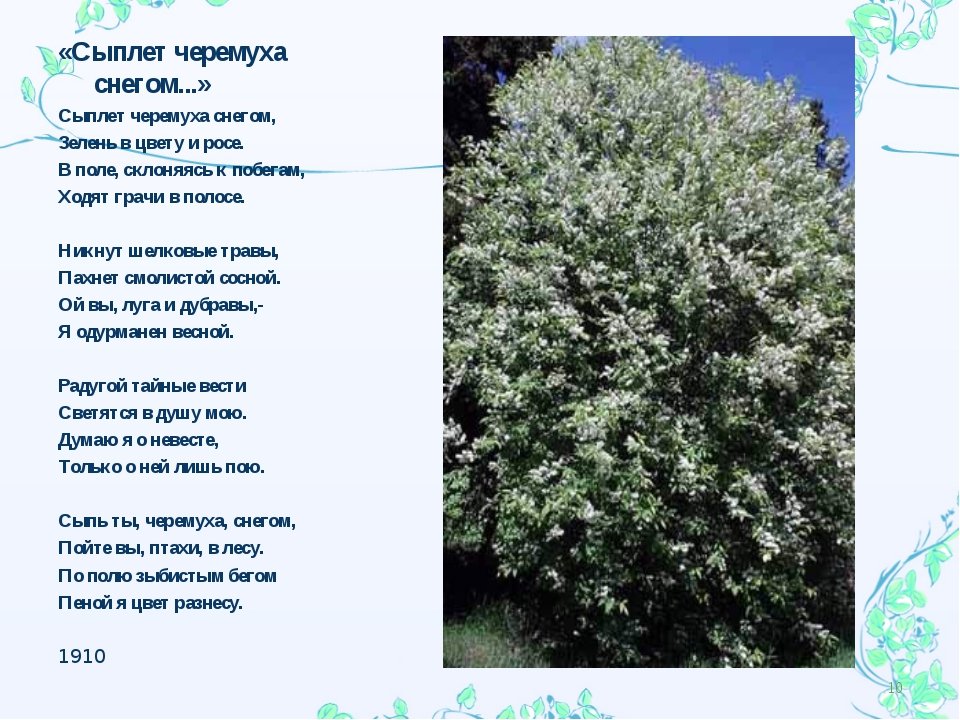 